Dzień dobry! To już trzecie nasze spotkanie z teatrem.  Zapraszam!Na dobry początek proponuję zabawę muzyczno – ruchową „Czarodziejski zamek”. Chodzimy  przy dźwiękach spokojnej muzyki po pokoju, który jest czarodziejskim zamkiem. W zamku oglądamy wszystkie piękne obrazy, świeczniki, meble itp. Gdy muzyka cichnie nieruchomiejemy w pozycji, w jakiej byliśmy w momencie przerwania muzyki. Tak zaczarowani trwamy do momentu, gdy znów zabrzmi muzyka. Zapraszam do wysłuchania wiersza D. Gellner „Śmieszny zamek’, które poprzedzimy rozmową na temat „Jak wygląda zamek?”- dzieci podają propozycje wyglądu zamku, określają, kto w nim mieszkał. Może dzieci mogą podać przykłady bajek, które kojarzą się z zamkiem.W ciemnym kącie,pełnym kurzu,śmieszny zamekjest na wzgórzu.Wszyscy, którzy w nim mieszkali,dawno gdzieśpouciekali.Więc na starej wisi bramieogłoszenie w złotej ramie:ZATRUDNIMY:Tłum rycerzySmoka, który zęby szczerzyPaziaKrólaI królowąI zaczniemy bajkę nową!Zachęcam do przeprowadzenia rozmowy z dzieckiem na temat wiersza – gdzie był zamek, czy ktoś w nim mieszkał, co znajdowało się na bramie, kogo chciano zatrudnić. Zabawa „Poruszam się jak…”Naśladujemy ruchy postaci, które chciano zatrudnić w zamku. Poruszamy się dostojnie jak król lub królowa, syczymy i szczerzymy zęby jak smok, chodzimy sztywno jak rycerze w zbroi. Po zabawie ruchowej zachęcam do wykonania ilustracji śmiesznego, opuszczonego zamku. Możemy malować farbami, kredkami, ołówkiem, zrobić wydzierankę               z papieru kolorowego lub gazety. A może ktoś chciałby pochwalić się swoją pracą? Zachęcam do wysyłania zdjęć.Dla chętnych proponuję jeszcze karty pracy (poniżej) jak również rysowane zagadki (w PDF). Życzę miłego dnia! p. Iwona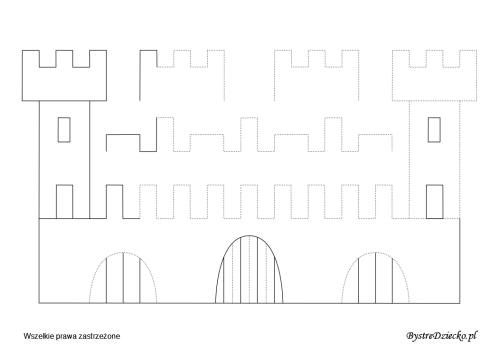 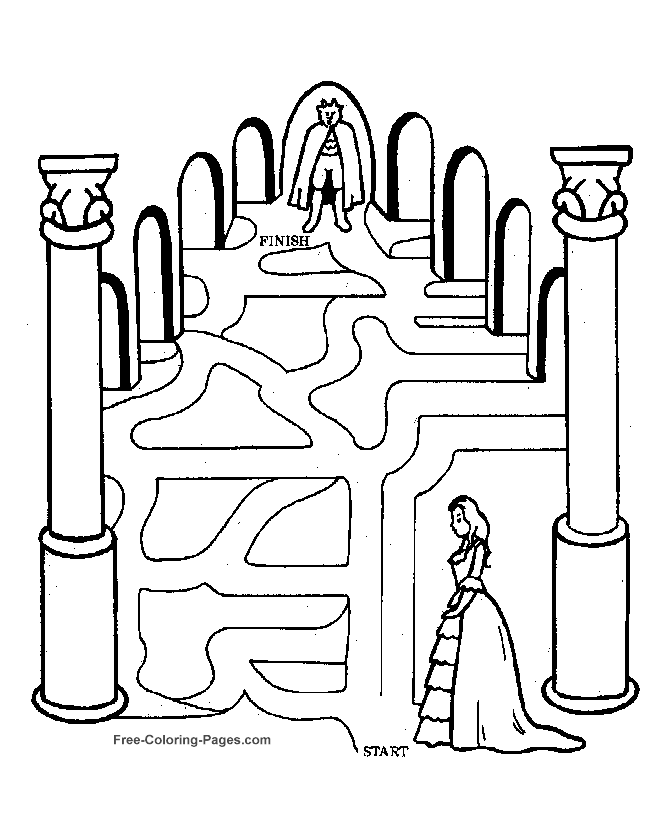 